ASBanuettCoach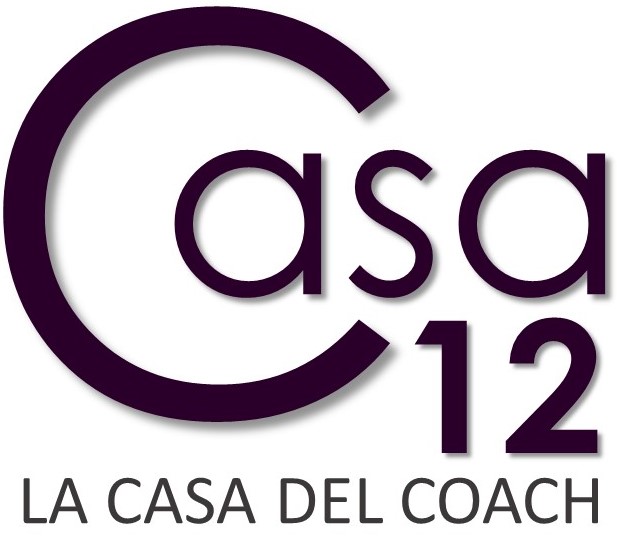 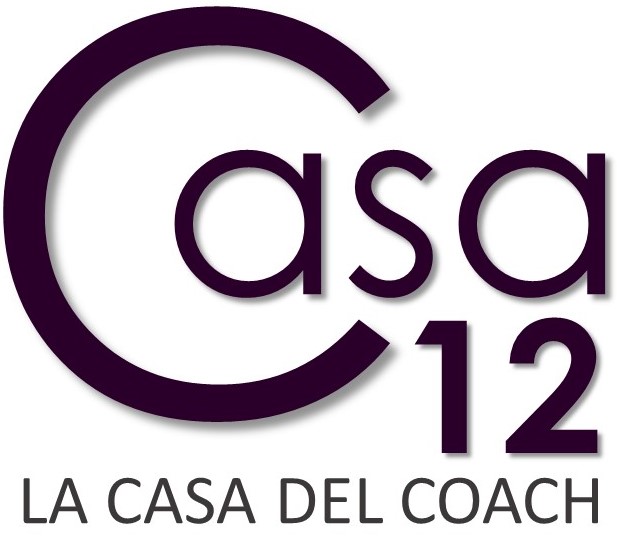 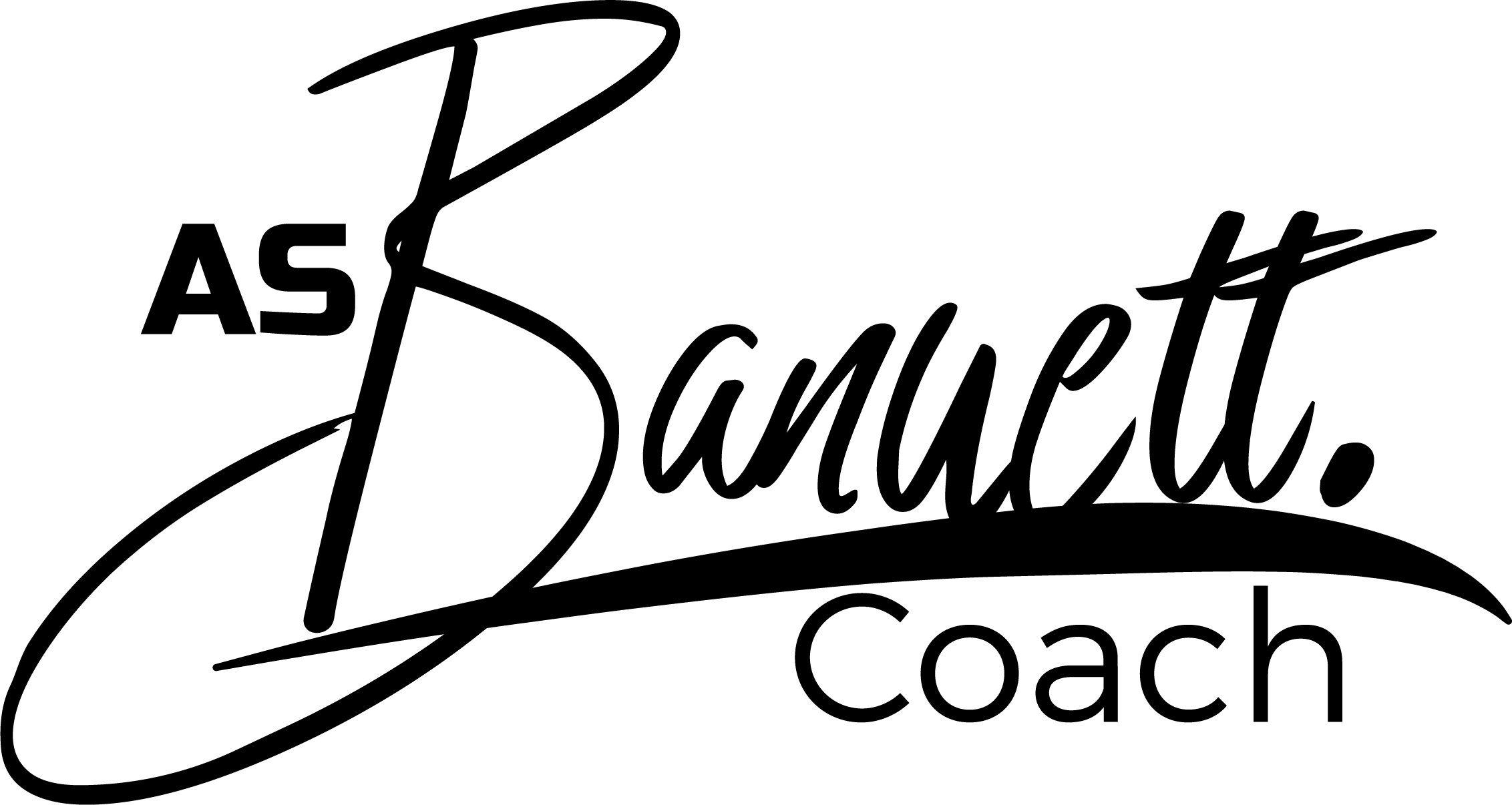 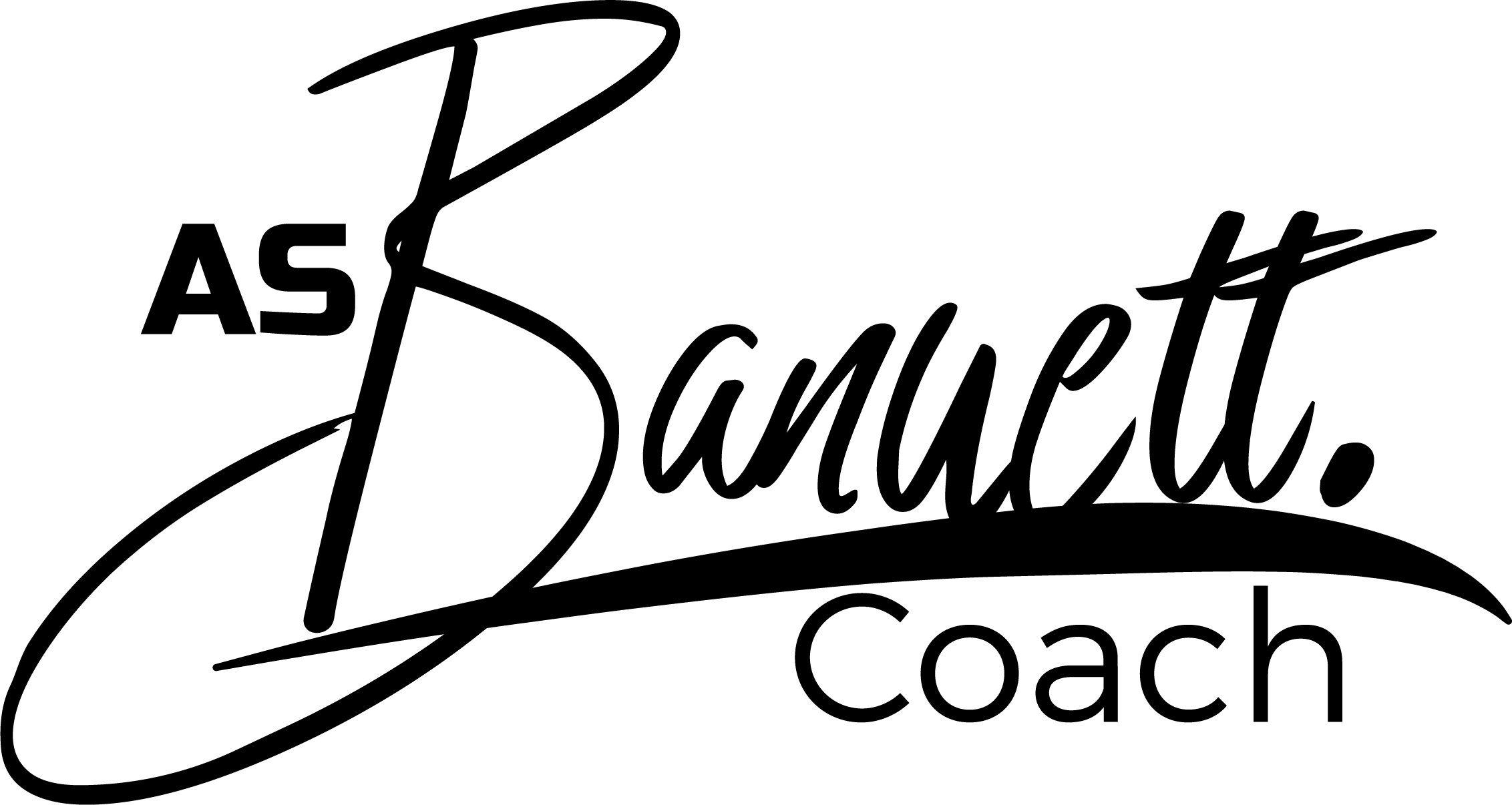 San José, Costa RicaTel: (506) 8811-0502 www.asbanuettcoach.comLicensed Practitioner of Neuro-Linguistic Programming®Inscripción para Curso (Por favor complete todos los espacios en blanco)Certificación:Método de Pago: Efectivo – Depósito y/o Transferencia  	Nota: Se debe realizar un anticipo de $250 (no reembolsables) para reservar cupo. La totalidad del  saldo deberá ser cancelado a más tardar un día antes del inicio del curso.Por favor responda las siguientes preguntas de la mejor forma posible (uso confidencial):¿Cuál es su ocupación actual? _________________________________________________________________________¿Está usted bajo algún tratamiento psicológico o psiquiátrico?_________________________________________________________________________¿Qué le gustaría cambiar al hacer este entrenamiento? __________________________________________________________________________________________________________________________________________________¿Existe alguna limitante que le detenga para realizar este curso? _________________________________________________________________________¿Cuál es su fortaleza personal más grande? _________________________________________________________________________¿Cómo se enteró sobre este curso? _________________________________________________________________________¿Qué otras experiencias ha tenido con la PNL?_________________________________________________________________________¿Está usted actualmente certificad@ en PNL o DHE® en cualquier nivel? Si es así, ¿con quién ha entrenado, cuándo y en qué nivel?_____________________________________________________________________¿Es usted de mente abierta y tiene sentido del humor? ______________________________¿Conoce a alguien que necesita o quiere saber de este seminario? (Por favor, anote el nombre, correo electrónico, dirección y número de teléfono y le enviaremos un paquete de información.)_____________________________________________________________________ENVIAR ESTE DOCUMENTO CON COPIA DEL DEPOSITO DE RESERVA A LA MAYOR BREVEDADNombre:Dirección:Tel Celular:Teléfono casa /oficina:Fecha de Nacimiento:Email:Empresa:Depósito Bancario:               Número de cuenta del Banco Nacional de C.R.               A nombre de Alexander Sancho Banuett                 CC: 1 5 1 0 8 7 2 0 0 2 0 0 8 7 6 9 3               Cuenta: 200-02-087-008769-7               Cédula de Identidad: 1-0620-0288               Cuenta en Dólares